Оперативная обстановка с пожарами на территорииКозульского района:произошло пожаров - 17 погибло людей на пожарах - 3 погибло из них детей - 0получили травмы на пожарах - 1 травмировано детей – 0Дознаватель ОНД и ПР по Козульскому районуУНД и ПР ГУ МЧС России по Красноярскому краюкапитан внутренней службы В.В. Харкевич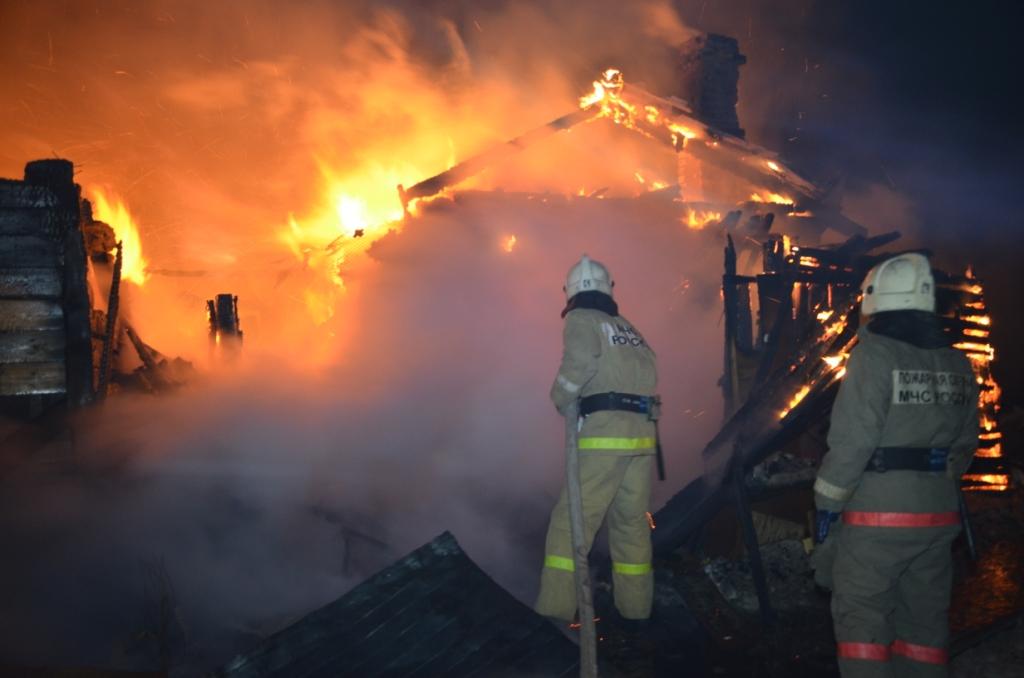 Уважаемые жители Козульского района!!!В настоящем обращении к Вам,  попытаюсь кратко и информативно довести требования пожарной безопасности к придомовой территории.  И так к сути данного вопроса. Согласно Постановления Правительства РФ от 25.04.2012 г. №  390 «О противопожарном режиме»  собственники и землепользователи земельных участков, обязаны производить регулярную уборку приусадебных участков от горючих  материалов и сухой травы. К горючим материалам относятся   отходы лесопиления (опилки, щепки, кара и обрезки древесины). На территории района проблема складирования древесных обрезков стоит достаточно остро, стоит проехать по любой из улиц населенного пункта и увидеть что, практически через дом на полянах, а то и на дороге лежат такие обрезки. Помимо того, что это создает неприглядный вид,  такое складирование создает дополнительную опасность распространения огня на дома и хозяйственные строения, исключая эффективность противопожарных разрывов. Такое положение и ситуация с отходами в целом, в населенных пунктах района, не может оставаться незамеченной.  В рамках проведения профилактических мероприятий отделением надзорной деятельности и профилактической работы по Козульскому району организованы ежедневные мероприятия по выявлению и пресечению нарушений требований пожарной безопасности на придомовых территориях. Продолжительность профилактики не ограничена сроком проведения и   будет   осуществляться   до полного устранения нарушений. Так же хотелось бы уделить особое внимание административной ответственности за невыполнение требований изложенных в Постановления Правительства № 390, для граждан совершающих правонарушение - от  2000 до 3000 рублей, а в условиях введенного особого противопожарного режима – от  2000 до 4000 рублей.  Надеюсь,  что это обращение послужит руководством к действию, и жители Козульского района приведут свои земельные участки в порядок, тем самым внеся свою лепту в общую безопасность целых населенных пунктов.     Начальник ОНД и ПР по Козульскому районуУНД  и ПР ГУ МЧС России по Красноярскому  краюподполковник внутренней службы Е.А. ЦамаевГРАЖДАНЕ!!!!При возникновении пожара немедленно вызывайте пожарную охрану!!!Тел. 01, 2-11-01, с сотовых телефонов 101,112, 01*Пламя на дне бутылки
         Главная причина пожаров в жилых домах — люди, находящиеся в нетрезвом виде, Чаще всего выпившие люди засыпают с тлеющей сигаретой во рту или в руках. В практике нередки случаи, когда и пожар-то невелик, а человек получает отравление от продуктов горения тлеющих около лица постельных принадлежностей — в огне пострадала половина квадратного метра квартиры, а человека нет, — обеспокоены специалисты. 
         В связи с этим граждан просят внимательнее относиться к своим родственникам и соседям. Если известно, что человек склонен к выпивке и курению в постели, не будет лишним контроль за тем, как он лег спать — с сигаретой или без нее. 
Для борьбы с подобными пожарами огнеборцы делают поквартирный обход, раздают памятки. При обходе в деревянных домах встречается старая проводка, печи, камины. К сожалению, специалисты муниципального учреждения не имеют права накладывать запретительные меры, подавать в суд, наложить штраф – на это есть государственный пожарный надзор. Но профилактическая работа имеет эффект и многие граждане берут знания по пожарной безопасности себе на вооружение.Напоминаем!!!!С наступлением теплых дней жителям населенных пунктов и садоводческих участков нелишне напомнить некоторые правила  пожарной безопасности.Территории населенных пунктов и предприятий в пределах противопожарных разрывов между зданиями, сооружениями и открытыми складами, а также участки, прилегающие к жилым домам и иным постройкам, должны своевременно очищаться от горючих отходов, мусора, тары, опавших листьев, сухой травы и т.п.Горючие отходы, мусор и т.п. следует собирать на специально выделенных площадках в контейнеры или ящики, а затем вывозить на отведенные в каждом населенном пункте площадки под мусор. Разведение костров, сжигание отходов и тары не разрешается в пределах установленных нормами проектирования противопожарных разрывов, но не ближе  от зданий и сооружений.Лица виновные в нарушении правил пожарной безопасности несут уголовную, административную, дисциплинарную или иную ответственность в соответствии с действующим законодательством.Ст. инспектор ОНД и ПР по Козульскому районуУНД  и ПР ГУ МЧС России по Красноярскому  краюкапитан внутренней службы В.А. ДутчикПрофилактическая работаВ целях предупреждения пожаров и гибели при них сотрудники ОНД и ПР по Козульскому району увеличили количество подворовых обходов. В первую очередь сотрудники посещают наиболее уязвимые социальные группы – многодетные семьи и неполные семьи, в которых воспитываются несовершеннолетние дети.
Эти сезонные профилактические мероприятия стимулируют граждан привести свое жилище в порядок, отремонтировать печное отопление, газовое оборудование, электропроводку. Также осматриваются придомовые территории, даем необходимые рекомендации по приведению усадьбы, надворных построек в противопожарных расстояниях.Каждому домовладельцу вручается памятка с указанием телефонов экстренной службы, пожарной части и правилами безопасного поведения при пожаре.Помните!
Соблюдение мер пожарной безопасности – это залог вашего благополучия, сохранности вашей жизни и жизни ваших близких!
Пожар легче предупредить, чем потушить!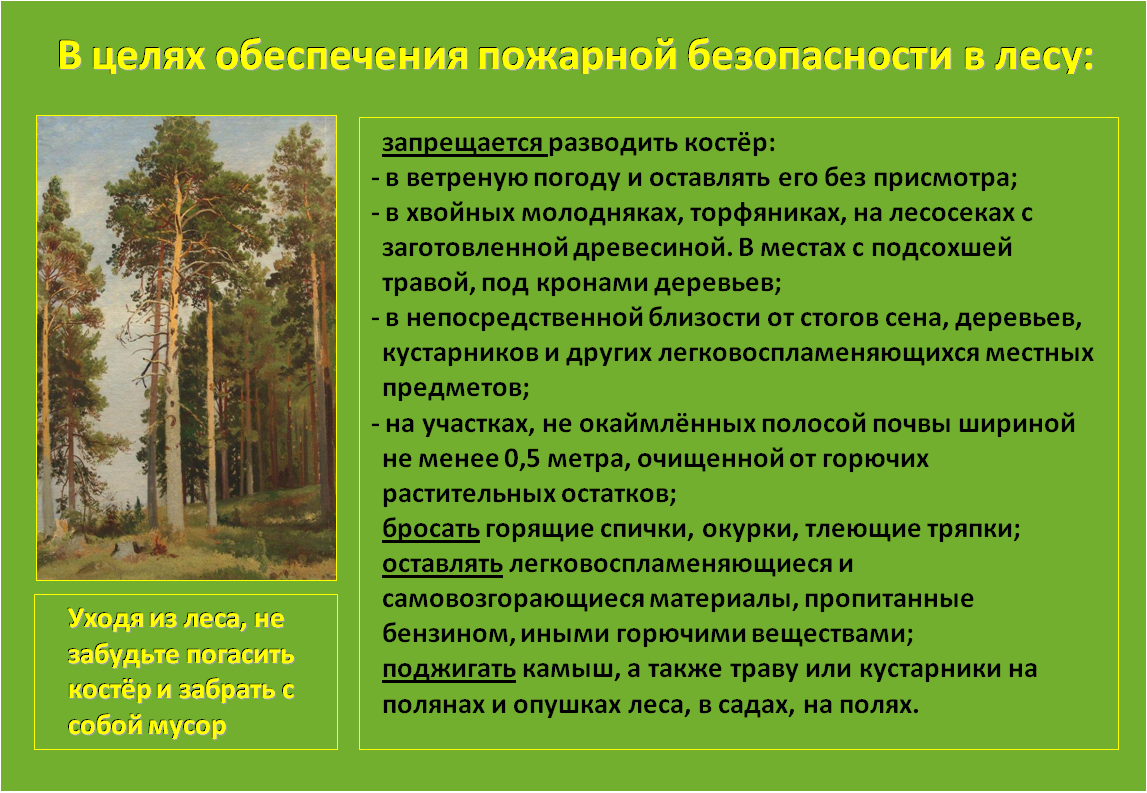 Уважаемые граждане не подвергайте свою жизнь, а также жизнь и здоровье людей, ваших близких и родственников, убедительно просим не допускать нарушения норм и правил пожарной безопасностиЧеловеческий фактор
          В каждом жилище в настоящее время используются различные электроприборы (холодильники, телевизоры, утюги, электронагреватели и целый ряд других приборов). Во многих домах используется бытовой газ. Меры пожарной безопасности при пользовании бытовыми приборами соблюдаются не всегда и не всеми, что приводит к возникновению самой распространенной и едва ли не самой опасной ситуации — пожару. Человек по своей природе существо бесстрашное и любопытное. Почувствовав запах дыма, он сначала попытается найти его источник. Увидев огонь — постарается погасить. А уж если не вышло, вызовет пожарных. Кроме того, наш человек — еще и коллективное существо. Инстинкт самосохранения у него задавлен еще в раннем детстве. Поэтому без указания «свыше» эвакуация не начнется никогда, даже если горит квартира по соседству. Чаще всего пожары возникают по причине так называемого «человеческого фактора». Это происходит, когда люди в силу своей неграмотности, халатности и недисциплинированности нарушают правила пожарной безопасности в повседневной жизни. Полностью избежать возникновения пожаров в быту в принципе невозможно, но уменьшить вероятность возгораний за счет снижения отрицательного влияния «человеческого фактора» необходимо. Для этого каждый человек должен знать общие правила поведения в области пожарной безопасности и соблюдать их в повседневной жизни. Наиболее распространенные причины пожаров в быту: 
— неосторожное обращение с огнем; 
— неисправность и неправильная эксплуатация электрооборудования; 
— неправильная эксплуатация печного отопления; 
— шалости детей.Ст. инспектор ОНД  и ПР по Козульскому районуУНД и ПР ГУ МЧС России по Красноярскому  краюкапитан внутренней службы В.А. Дутчик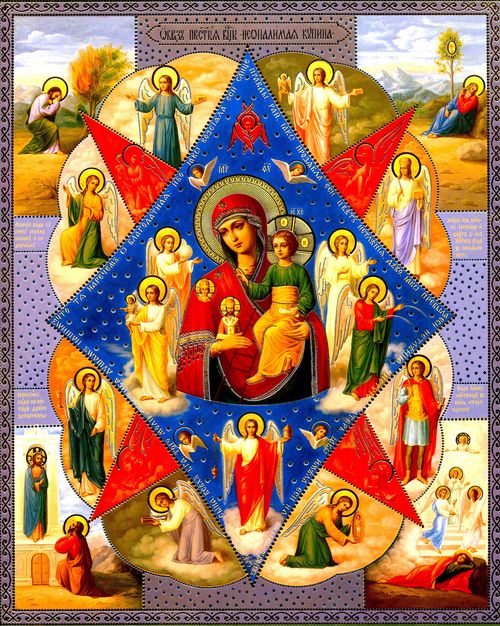 Газета«ПОЖАРАМ НЕТ»ОТДЕЛЕНИЕ НАДЗОРНОЙ ДЕЯТЕЛЬНОСТИИ ПРОФИЛАКТИЧЕСКОЙ РАБОТЫ ПО КОЗУЛЬСКОМУ РАЙОНУГазета«ПОЖАРАМ НЕТ»ОТДЕЛЕНИЕ НАДЗОРНОЙ ДЕЯТЕЛЬНОСТИИ ПРОФИЛАКТИЧЕСКОЙ РАБОТЫ ПО КОЗУЛЬСКОМУ РАЙОНУ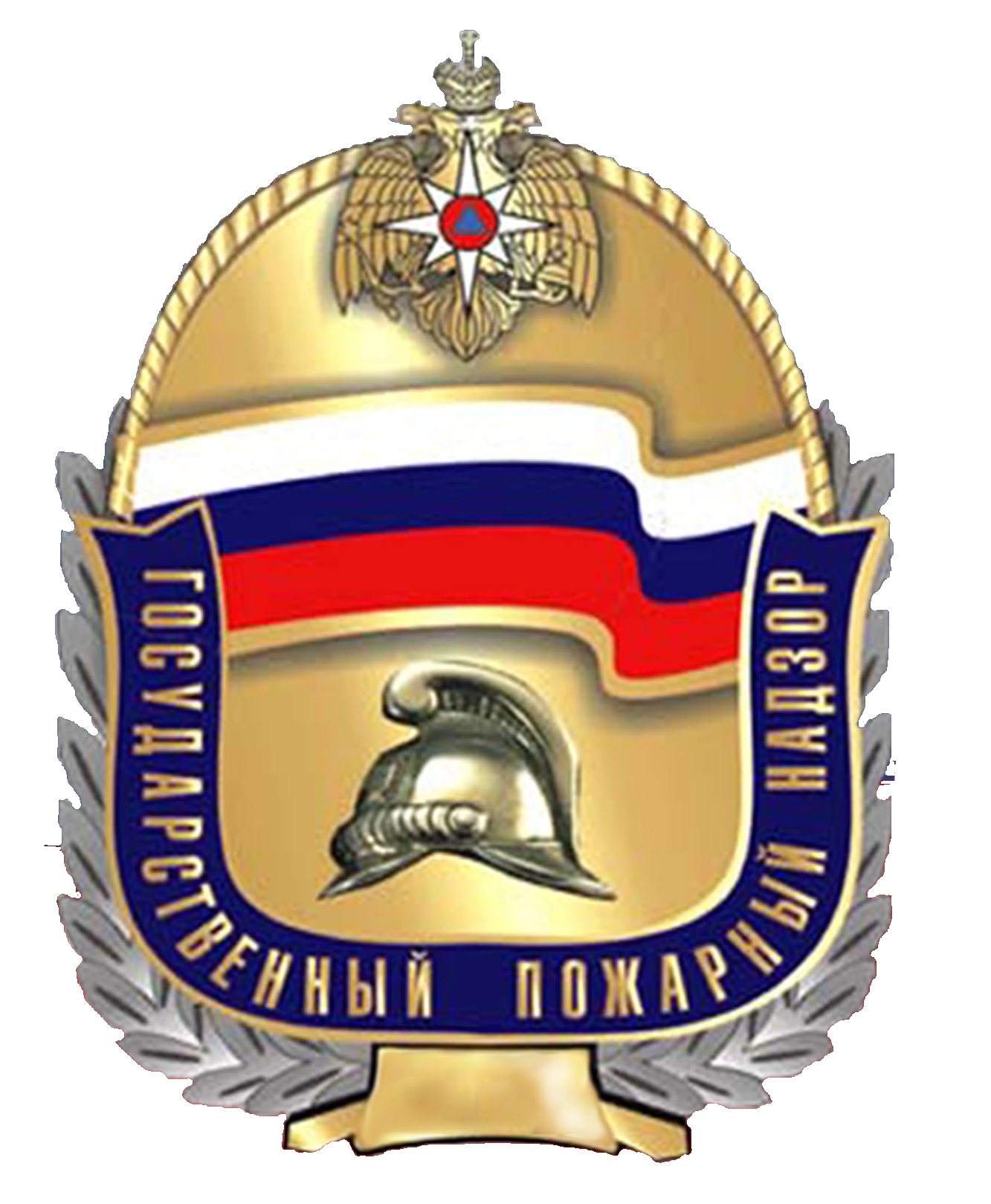 Выпуск №67 от 10 апреля 2019 годаВыпуск №67 от 10 апреля 2019 годаВыпуск №67 от 10 апреля 2019 годаВыпуск №67 от 10 апреля 2019 годаВыпуск №67 от 10 апреля 2019 года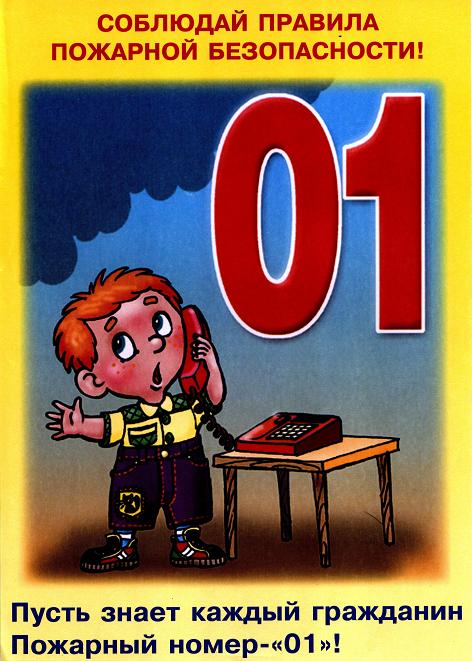 ГРАЖДАНЕ!!!!При возникновении пожара немедленно вызывайтепожарную охрану!!!Тел. 01, 2-11-01, с сотовых телефонов 101,112, 01*ГРАЖДАНЕ!!!!При возникновении пожара немедленно вызывайтепожарную охрану!!!Тел. 01, 2-11-01, с сотовых телефонов 101,112, 01*  Содержание номера:  Оперативная обстановка  с пожарами………...2 стр.О содержании придомовой территории  …3 стр.  Пламя на дне бутылки …. 4 стр.Напоминаем!!! …4 стр.Профилактическая работа …5 стр.В целях обеспечения ПБ в лесах …5 стр.Человеческий фактор …..6 стр.  Содержание номера:  Оперативная обстановка  с пожарами………...2 стр.О содержании придомовой территории  …3 стр.  Пламя на дне бутылки …. 4 стр.Напоминаем!!! …4 стр.Профилактическая работа …5 стр.В целях обеспечения ПБ в лесах …5 стр.Человеческий фактор …..6 стр.  Содержание номера:  Оперативная обстановка  с пожарами………...2 стр.О содержании придомовой территории  …3 стр.  Пламя на дне бутылки …. 4 стр.Напоминаем!!! …4 стр.Профилактическая работа …5 стр.В целях обеспечения ПБ в лесах …5 стр.Человеческий фактор …..6 стр.ГАЗЕТА «ПОЖАРАМ НЕТ»ОТДЕЛЕНИЯ НАДЗОРНОЙ ДЕЯТЕЛЬНОСТИ ПО КОЗУЛЬСКОМУ РАЙОНУГАЗЕТА «ПОЖАРАМ НЕТ»ОТДЕЛЕНИЯ НАДЗОРНОЙ ДЕЯТЕЛЬНОСТИ ПО КОЗУЛЬСКОМУ РАЙОНУГАЗЕТА «ПОЖАРАМ НЕТ»ОТДЕЛЕНИЯ НАДЗОРНОЙ ДЕЯТЕЛЬНОСТИ ПО КОЗУЛЬСКОМУ РАЙОНУ		ГАЗЕТА «ПОЖАРАМ НЕТ»ОТДЕЛЕНИЯ НАДЗОРНОЙ ДЕЯТЕЛЬНОСТИ ПО КОЗУЛЬСКОМУ РАЙОНУ		ГАЗЕТА «ПОЖАРАМ НЕТ»ОТДЕЛЕНИЯ НАДЗОРНОЙ ДЕЯТЕЛЬНОСТИ ПО КОЗУЛЬСКОМУ РАЙОНУВыпускается бесплатно.Тираж 999 экз.№ 67 от 10 апреля 2019 годаВыпускается ОНД и ПР по Козульскому району Красноярского края.Адрес: 662050, Красноярский край, Козульский район, п. Козулька, ул. Центральная, 40 «А» тел. (39154) 2-11-01 Редактор газеты: ст. инспектор ОНД и ПР по Козульскому району В.А. Дутчик